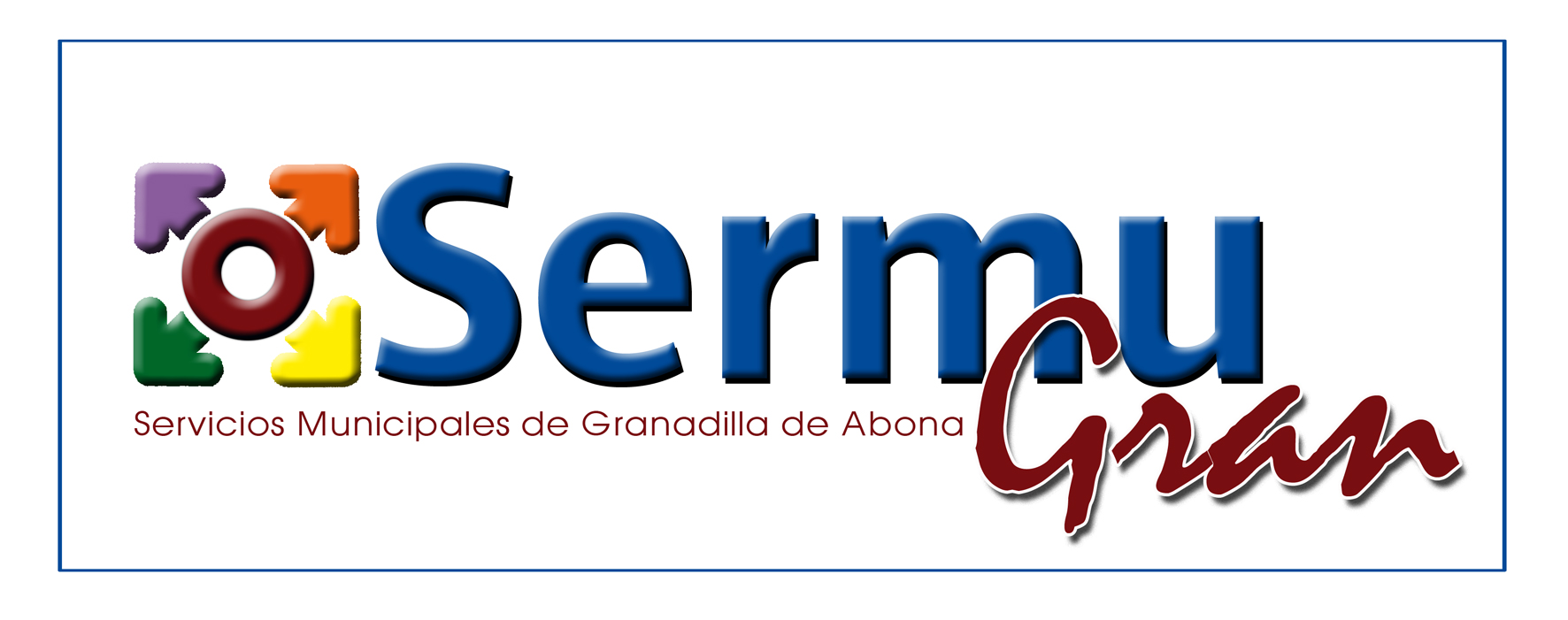 Gastos realizados en campañas de publicidad institucional:
- A fecha Octubre 2023, ascienden a 35.664,30 €.